ESTADO DE SÃO PAULO
UNIVERSIDADE DE SÃO PAULOPRÓ-REITORIA DE GRADUAÇÃOPROGRAMA DE RESIDÊNCIA PEDAGÓGICA – RP CAPESLICENCIATURA EM CIÊNCIAS BIOLÓGICAS – CAMPUS RIBEIRÃO PRETO)EDITAL INTERNO DE SELEÇÃO DE PRECEPTOR/A PRP/USP/2022/ CIÊNCIAS BIOLÓGICAS /CAMPUS RIBEIRÃO PRETO n. 1/2022

.A Pró-Reitoria de Graduação (PRG) da Universidade de São Paulo (USP), por intermédio da Coordenação do Curso Licenciatura em Ciências Biológicas e da Coordenação de Área do PRP/Componente curricular/campus/2022, torna pública a presente chamada para seleção de discentes interessados/as em integrar o Programa Residência Pedagógica (PRP), nos termos do Edital CAPES n. 24/2022 e a Portaria CAPES nº 82, de 26 de Abril de 2022.O Programa de Residência Pedagógica(PRP) da CAPES  tem como finalidade: fomentar projetos institucionais de residência pedagógica implementados por Instituições de Ensino Superior, contribuindo para o aperfeiçoamento da formação inicial de professores da educação básica nos cursos de licenciatura. Tendo como objetivos: São objetivos específicos do PRP: I - fortalecer e aprofundar a formação teórico-prática de estudantes de cursos de licenciatura; II - contribuir para a construção da identidade profissional docente dos licenciandos; III - estabelecer corresponsabilidade entre IES, redes de ensino e escolas na formação inicial de professores; IV - valorizar a experiência dos professores da educação básica na preparação dos licenciandos para a sua futura atuação profissional; e V - induzir a pesquisa colaborativa e a produção acadêmica com base nas experiências vivenciadas em sala de aula. O público-alvo deste edital são professores efetivos atuantes em unidades escolares escolas habilitadas junto à Capes para receber o subprojeto nas redes de ensino públicas: estadual e municipal.Para concorrer à vaga de professor/a preceptor/a, em conformidade com as condições estabelecidas no presente Edital, deve realizar sua inscrição durante o período de 19/09/2022 a 23/09/2022, por meio de mensagem por correio eletrônico contendo declaração de disponibilidade de tempo para realizar as atividades do projeto, nome completo, componente curricular que ministra, nome da escola e horário das aulas. A mensagem deve ser enviada para mtmotokane@ffclrp.usp.br Para inscrição, o/a docente deve considerar as condições estabelecidas a seguir: 1 INFORMAÇÕES GERAIS1.1 Finalidade do Edital A presente chamada pública tem por finalidade realizar a seleção de 3 professores/as de BIOLOGIA que estejam lotados/as em uma escola habilitada junto à Capes para participar do RP/USP e tenha interesse em participar de projeto pedagógico a ser desenvolvido sob sua responsabilidade no âmbito do Programa de Residência Pedagógica no período de outubro de 2022 a março de 2024. 1.2 Recurso financeiro1.2.1 O/A professor/a selecionado/a para atuar na modalidade professor/a preceptor/a receberá bolsa CAPES mensal no valor de R$ 765,00 (setecentos e sessenta e cinco reais) no período de sua atuação no projeto, em conformidade com o Edital CAPES n. 24/2022 e a Portaria CAPES nº 82. 1.3 Requisitos para recebimento de bolsa de professor/a supervisor/a1.3.1 São requisitos para participação no PIBID como professor/a supervisor/a:Ser aprovado/a em processo seletivo do Programa realizado pela USP;Possuir licenciatura em Ciências Biológicas ou Ciências (Modalidade Biologia) ou História Natural (Biologia);Possuir experiência mínima de 2 (dois) anos no magistério na educação básica; Ser professor/a em efetivo exercício na escola-campo e estar atuando em sala de aula em Biologia;Declarar que possui disponibilidade do tempo necessário para realizar as atividades previstas para sua atuação no projeto;Firmar termo de compromisso com a Capes, cujo formulário será gerado no Sistema de controle de bolsas e auxílios (SCBA);Possuir currículo atualizado na Plataforma Educação Básica. 1.4 Atribuições do/a professor/a preceptor/aI - planejar e acompanhar as atividades dos residentes na escola-campo, zelando pelocumprimento das atividades planejadas;II - orientar, juntamente com o docente orientador, a elaboração de relatórios, relatos deexperiência ou outros registros de atividades dos residentes;III - acompanhar e avaliar o residente na aplicação de seus planos de aula e na execução daprática pedagógica;IV - auxiliar na elaboração de materiais didático-pedagógicos a serem utilizados pelosresidentes;V - informar o docente orientador sobre a frequência e a participação dos residentes nasatividades desenvolvidas na escola-campo;VI - informar ao docente orientador situações que possam implicar o cancelamento ou a suspensão da bolsa do residente;VII - reunir-se periodicamente com os residentes e outros preceptores, para socializarconhecimentos e experiências;VIII - participar das atividades de acompanhamento e de avaliação do projeto colaborando com o aperfeiçoamento do programa;IX - participar de reuniões, seminários e atividades relacionadas ao PRP, quando convocado pela IES ou pela CAPES;X - elaborar relatório com as atividades executadas na escola-campo, a fim de compor a prestação de contas da IES; eXI - manter-se atualizado em relação às normas e às orientações da CAPES quanto ao PRP.2 CRONOGRAMA 3 INSCRIÇÕES 3.1 As inscrições dos/as docentes devem ser feitas via correio eletrônico, enviando a mensagem com a declaração para mtmotokane@ffclrp.usp.br, exclusivamente no período definido neste Edital. 3.1.2 Será́ aceita uma única inscrição por professor. 3.1.3 Não serão aceitas solicitações realizadas por qualquer outro meio, tampouco fora dos prazos previstos no item 2 deste Edital. 3.2 Documentos necessários a) Ficha de inscrição preenchida (anexo 1);b) Cópia do CPF, RG e de comprovante dos dados bancários;c) Cópia do diploma de graduação na área do subprojeto;d) Comprovante de cargo de professor/a em exercício em uma das escolas presentes no item 1.3 deste edital.4 ANÁLISE E SELEÇÃO DO/A PROFESSOR/A PRECEPTOR/A4.1. O processo de seleção dos/as preceptores será́ realizado por uma comissão de seleção local composta pelo docente orientador do subprojeto, Prof. Dr. Marcelo Tadeu Motokane, Prof. Dr. Marcelo Pereira e Profa. Dra. Sofia Ratz, mediante as seguintes etapas, para cada uma será atribuída nota de 0 a 10 pontos: 1ª Fase:
a) Análise do curriculum na Plataforma Educação Básica e homologação das inscrições. 2ª Fase: a) Análise da produção textual a respeito da motivação para participar do RP.3ª Fase a) Entrevista com a comissão de seleção. 4.2. Critérios de desempate Em caso de empate de notas finais entre candidatos/as, serão adotados os seguintes critérios, nessa ordem: a) nota obtida na entrevista; b) nota recebida na análise das informações sobre formação e experiência profissional 5.  DO RESULTADO DO JULGAMENTOO resultado do processo seletivo será́ divulgado na página eletrônica do campus Ribeirão Preto da USP, disponível em https://www.ffclrp.usp.br/ e http://programaspibidrp.prg.usp.br/2022/02/04/prp/ 6. DOS RECURSOS ADMINISTRATIVOS Caso o/a candidato/a tenha justificativa para contestar o resultado do processo seletivo, poderá́ apresentar recurso dirigido ao coordenador do subprojeto, no prazo de 24 (vinte e quatro) horas, contado a partir da data da publicação do resultado preliminar. Os recursos deverão ser enviados para: mtmotokane@ffclrp.usp.br, respeitando o prazo estabelecido no item 2 deste edital.7. DAS DISPOSIÇÕES FINAISQualquer esclarecimento a respeito deste Edital poderá ser realizado pelo e-mail: mtmotokane@ffclrp.usp.br  8. CASOS OMISSOS Os casos omissos serão resolvidos pela Coordenação de Programas e Projetos da PRG-USP. Ribeirão Preto, 19 de setembro de 2022.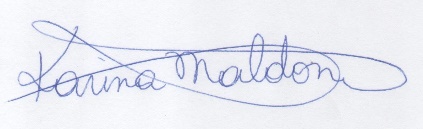 Karina Soledad Maldonado MolinaCoordenação Institucional RP/USP       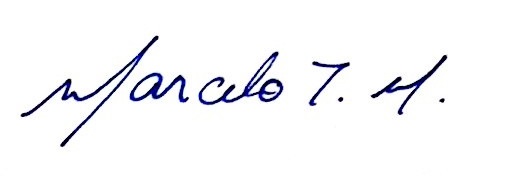 Docente Orientador/USP/Ciências Biológicas/campus Ribeirão PretoANEXO 1FICHA DE INSCRIÇÃO SELEÇÃO DE PROFESSOR/A PRECEPTOR/A PARA O PROGRAMA DE RESIDÊNCIA PEDAGÓGICA (Edital Capes n. 1/2020) DA USPDADOS PESSOAIS:Nome completo: CPF:                                                                        RG:                         Órgão Expedidor: Data de nascimento: Endereço residencial:Telefones (incluir número de WhatsApp, se possível): E-mail: DADOS BANCÁRIOS Banco:Número da conta corrente:Número da agência: Enviar escaneados documentos pessoais, comprovante de residência, comprovante de matrícula ou histórico escolar da graduação.Escreva uma carta sobre os motivos que o levaram a participar do processo seletivo como preceptor/a do Programa de Residência Pedagógica. Itens a serem abordados:Seus interesses em participar no PRP/USP;Sua experiência em projetos semelhantes;Descreva sua proposta de atuação como preceptor/a do RP, indique como compreende a função do bolsista de iniciação para o desenvolvimento do programa. Calendário do processo seletivo interno Calendário do processo seletivo interno Período de inscrição (via envio de mensagem por correio eletrônico)19/09/2022 23/09/2022Homologação das inscrições 24/09/2022 Entrevista (serão realizadas em modo remoto com datas e horários a serem divulgados)26/09/2022 a 29/09/2022 Resultado preliminar e solicitação de recursos 30/09/2022 (até o limite de 24h após a divulgação do resultado preliminar)Resultado03/10/2022